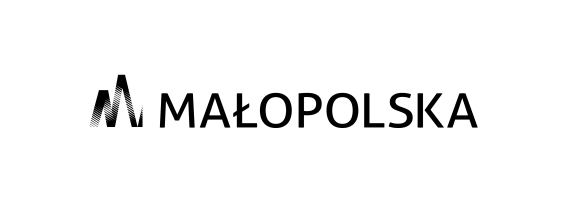 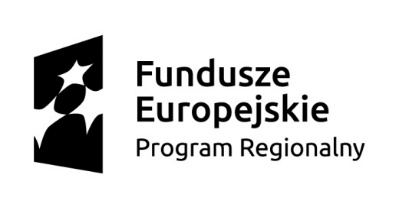 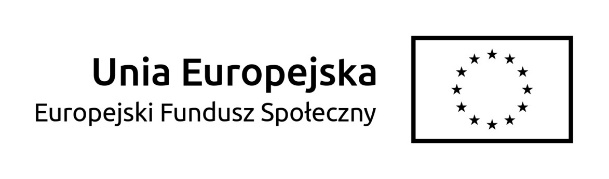 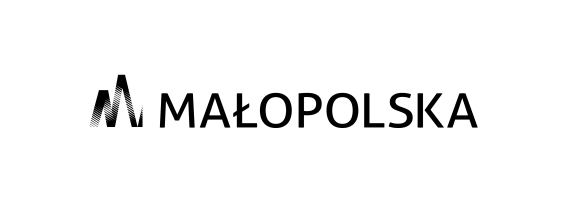 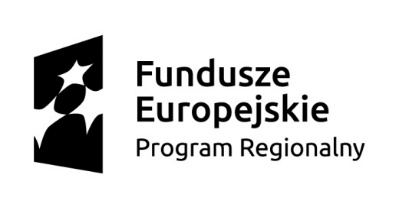 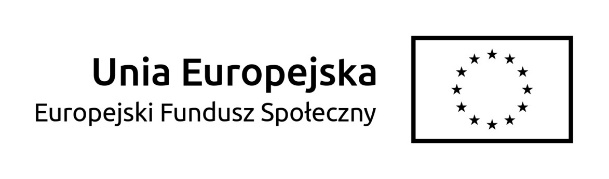 Załącznik nr 2.6  Imię i nazwisko Oferenta: .....................................................................Adres do korespondencji: ....................................................................... Adres e-mail: .......................................................................................... Telefon: ................................................................................................... ………………………………Pieczęć firmowaOFERTA NA CZĘŚĆ VI ZAMÓWIENIATRENER ZATRUDNIENIA WSPIERANEGOOdpowiadając na Zapytanie Ofertowe nr 1/2020/TAR dotyczące wyboru Trenera Zatrudnienia Wspieranego dla Uczestników Projektu pt. „RAZEM możemy więcej” II, zgodnie z wymogami określonymi w Zapytaniu ofertowym, oferuję realizację przedmiotu zamówienia:  za cenę ……… zł. (słownie :……………………………………) brutto za godzinę zegarową.Łącznie za 600 godzin kwotę ………zł. (słownie: ……………………………………) brutto.Oświadczam, że: 1. Zapoznałam/em się z zapytaniem ofertowym i nie wnoszę do jego treści zastrzeżeń; 2. Spełniam warunki udziału w postępowaniu określone w Zapytaniu Ofertowym w zakresie złożonej Oferty.  3. Zamówienie wykonam osobiście. Moje doświadczenie zawodowe w pracy z osobami, które mają największe problemy na rynku pracy – osoby z   niepełnosprawnościami, o niskich kwalifikacjach, długotrwale bezrobotne, opiekujące się osobami zależnymi, osoby w wieku 50+ - wynosi …… lat; *                                                                                                                            4. Do wykonania zamówienia w zakresie niniejszej oferty kieruję: *                                                             (można rozwijać w zależności od potrzeb !!!)a) ……………………………………………                                                                                                                                                                     imię nazwisko osoby kierowanejb) ……………………………………………c)……………………………………………  5. Każda z osób kierowanych/osoba kierowana do wykonania Zamówienia posiada doświadczenie zawodowe w pracy z osobami, które mają największe problemy na rynku pracy – osoby z   niepełnosprawnościami, o niskich kwalifikacjach, długotrwale bezrobotne, opiekujące się osobami zależnymi, osoby w wieku 50+ - co najmniej …… lat.6. Wyrażam zgodę na przetwarzanie moich danych osobowych dla potrzeb niezbędnych do przeprowadzenia postępowania o udzielenie zamówienia.…………………. , dnia ………… 2020 roku.                               ……………..............................                                                                                                                                     podpis*NIEPOTREBNE SKREŚLIĆ